Минтруд разъяснил особенности прохождения обязательных медосмотров работниками, работающими на ПКМинтруд России в письме от 05.05.2021 N 15-0/ООГ-1560 разъяснил особенности прохождения обязательного предварительного (периодического) медицинского осмотра работником, выполняющим работы с использованием ПК. В письме Минтруда отмечено, что пунктом 4.2.5 раздела IV Перечня предусмотрен физический фактор «электромагнитное поле широкополосного спектра частот (5 Гц - 2 кГц, 2 кГц - 400 кГц)». В случае если работник выполняет работы с использованием персонального компьютера и при этом уровень электромагнитного поля широкополосного спектра частот не превышает предельно допустимый уровень, данный работник не подлежит прохождению обязательного предварительного и (или) периодического медицинского осмотра по пункту 4.2.5 раздела IV Перечня.Кроме того, в качестве источника информации о наличии на рабочих местах вредных производственных факторов, помимо результатов проведения оценки условий труда, могут использоваться результаты лабораторных исследований и испытаний, полученные в рамках контрольно-надзорной деятельности, производственного лабораторного контроля, а также использоваться эксплуатационная, технологическая и иная документация на машины, механизмы, оборудование, сырье и материалы, применяемые работодателем при осуществлении производственной деятельности.Также Минтруд напомнил, что разделы I-V Перечня содержат перечень вредных и (или) производственных факторов производственной среды, при наличии которых на конкретном рабочем месте, установленных по результатам специальной оценки условий труда, проводятся обязательные предварительные медицинские осмотры при поступлении на работу и периодические медицинские осмотры, тогда как в разделе VI Перечня перечислены работы, при выполнении которых работник обязан проходить указанные осмотры. Источники: ТЕХЭКСПЕРТ и КонсультантПлюс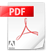 Письмо Минтруда России от 05.05.2021 N 15-0/ООГ-1560О прохождении обязательного предварительного (периодического) медицинского осмотра работником, выполняющим работы с использованием ПК.15-0_ООГ-1560.pdfAdobe Acrobat Document 194.7 KB